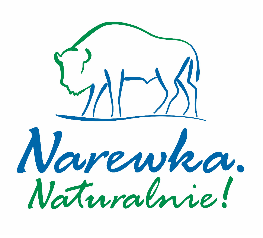 Umowa nr ZP.272...2023zawarta w ramach postępowania przetargowego nr ZP.271.2.2023w dniu ….. …………… 2023 r. w Narewce pomiędzy:Gminą Narewka, ul. Białowieska 1, 17-220 Narewka, NIP 603-00-06-370, REGON 050659562zwaną dalej w treści umowy „Organizatorem" lub „Zamawiającym”, reprezentowaną przez:Jarosława Gołubowskiego – Wójta Gminy Narewkaprzy kontrasygnacie Bożeny Masalskiej – Skarbnik Gminy Narewkaa:(oznaczenie Wykonawcy zostanie dokonane zgodnie z wytycznymi Prokuratorii Generalnej RP) w imieniu, którego działa:…………………..zwanym dalej w treści umowy "Operatorem" lub „Wykonawcą”, zwanych dalej w treści umowy „Stroną” lub „Stronami”zawarta została umowa, zwana dalej: „umową o następującej treści:w wyniku postępowania o udzielenie zamówienia publicznego, przeprowadzonego w trybie podstawowym, pn.: „Świadczenie usług w zakresie przewozów autobusowych o charakterze użyteczności publicznej dla których organizatorem jest Gmina Narewka” oraz zgodnie z przepisami art. 275 ust. 1 ustawy z dnia 11 września 2019 roku – Prawo zamówień publicznych (Dz. U. z 2022 r., poz. 1710 z późn. zm.) - dalej „ustawa Pzp”, zawarta została umowa, zwana dalej: „umową” o następującej treści: PREAMBUŁACelem niniejszej umowy jest zapewnienie świadczenia usług w zakresie przewozów autobusowych o charakterze użyteczności publicznej w okresie luty – grudzień 2023 r.,Gmina Narewka jest jednostką samorządu terytorialnego, do której zadań własnych należy m.in. wykonywanie usług publicznego transportu zbiorowego. Organizacja transportu publicznego w okresie objętym umową następuje w okolicznościach bezpośredniego ryzyka powstania zakłócenia w świadczeniu usług w zakresie transportu publicznego, w rozumieniu art. 22 ust. 4 ustawy z dnia 16 grudnia 2010 r. o publicznym transporcie zbiorowym (t.j. Dz. U. z 2022 r. poz. 1343).  – ograniczonej podaży usług publicznego transportu zbiorowego oraz pozyskaniu przez Gminę Narewka środków z Funduszu Przewozów Autobusowych w IV kwartale 2022 r.Organizator powierza Operatorowi wykonanie zadania własnego w zakresie publicznego transportu zbiorowego na podstawie ustawy z dnia 16 grudnia 2010 r. o publicznym transporcie zbiorowym (tekst jedn. Dz. U. z 2022 r., poz. 1343).§ 1 Przedmiot umowyPrzedmiotem umowy jest świadczenie usług w zakresie przewozów autobusowych o charakterze użyteczności publicznej dla których organizatorem jest Gmina Narewka, na poniższych liniach komunikacyjnych:Linia nr 1: Hajnówka – Narewka – Siemianówka – Narewka – HajnówkaLinia nr 2: Narewka – Lewkowo Stare – Bondary – Michałowo – Bondary – Lewkowo Stare – Narewka- oraz usług dodatkowych, m.in.: sprzedaż i kontrola biletów – zwane dalej: przedmiotem umowy.Organizator zleca, a Operator zobowiązuje się do realizacji przedmiotu umowy w ramach ustawy o Funduszu rozwoju przewozów autobusowych o charakterze użyteczności publicznej w związku z uzyskaniem dopłaty przez Gminę Narewka od Wojewody Podlaskiego. Przewozy będą realizowane wg rozkładu jazdy opracowanego przez Organizatora, który stanowi załącznik nr 2 do niniejszej umowy, uzupełnionego przez Operatora w zakresie przystanków i przedłożonego Organizatorowi w terminie 7 dni od dnia podpisania umowy.Operator zobowiązany jest sprzedawać pasażerom bilety za przejazd autobusem, w tym także bilety miesięczne. Operator zobowiązany jest do honorowania uprawnień do ulgowych przejazdów jakie posiadają pasażerowie, jeżeli wynikają one z ustaw, o których mowa w § 13 ust. 3 pkt 1-5 niniejszej umowy. Maksymalną wartość umowy określa się na kwotę … zł ...Kwota, o której mowa w ust. 6 obliczona jest zgodnie z metodologią, o której mowa w § 15 ust. 3, powiększoną o wartość podatku VAT.Kwota, o której mowa w ust. 6 i 7 nie zawiera rekompensaty należnej Operatorowi tytułem udzielonych ulg ustawowych na obszarze właściwości danego Organizatora, o której mowa w § 10 niniejszej umowy.Usługi będą świadczone przez Operatora w granicach administracyjnych Gminy Narewka, Gminy Hajnówka, Miasta Hajnówka, Gminy Michałowo na podstawie odpowiednich uchwał i zawartych porozumień.Strony przewidują możliwość dodawania nowych linii, likwidowania istniejących linii oraz modyfikowania tras przejazdu. Operator powierzone zadanie wykona na własne ryzyko.Operator posiada wymaganą, ważną licencję, nr … na wykonywanie zawodu przewoźnika drogowego osób.W przypadku wygaśnięcia wymaganych do wykonywania Usług licencji i zezwoleń w toku wykonywania umowy, Operator gwarantuje ciągłość licencji. Operator nie może przenieść na osobę trzecią praw i obowiązków wynikających z niniejszej umowy bez wcześniejszej pisemnej zgody Organizatora.Organizator udostępni Operatorowi infrastrukturę niezbędną do realizacji usług na terenie objętym komunikacją (w tym przystanki).§ 2 Linie komunikacyjne, których dotyczy umowaGminne przewozy pasażerskie zaplanowane przez Organizatora, będą realizowane od dnia podpisania umowy do 29 grudnia 2023 r. na poniższych liniach komunikacyjnych o charakterze użyteczności publicznej.Linia nr 1: Hajnówka – Narewka – Siemianówka – Narewka – HajnówkaDługość linii komunikacyjnej wynosi 80 kmCzęstotliwość kursowania: od poniedziałku do piątku (oprócz świąt) – 2 razy dzienniePlanowana ilość kursów w 2023 r: luty (40), marzec (46), kwiecień (38), maj (42), lipiec (42), sierpień (44), wrzesień (42), październik (44), listopad (42), grudzień (38); łącznie 501 kursów,Planowana liczba wozokilometrów w 2023 r. wynosi: : luty (3200), marzec (3680), kwiecień (3040), maj (3360), czerwiec (3360), lipiec (3360), sierpień (3520), wrzesień (3360), październik (3520), listopad (3360), grudzień (3040); łącznie 36.800,00 wozokilometrów.Linia nr 2: Narewka – Lewkowo Stare – Bondary - Michałowo – Bondary - Lewkowo Stare – NarewkaDługość linii komunikacyjnej wynosi 70 kmCzęstotliwość kursowania: od poniedziałku do piątku (oprócz świąt) – 2 razy dzienniePlanowana ilość kursów: luty (40), marzec (46), kwiecień (38), maj (42), lipiec (42), sierpień (44), wrzesień (42), październik (44), listopad (42), grudzień (38); łącznie 501 kursów,Planowana liczba wozokilometrów wynosi: luty (2800), marzec (3220), kwiecień (2660), maj (2940), czerwiec (2940), lipiec (2940), sierpień (3080), wrzesień (2940), październik (3080), listopad (2940), grudzień (2660); łącznie 32.200,00 wozokilometrów.W okresie trwania umowy maksymalna liczba wozokilometrów wynosi 69.000,00. W trakcie realizacji usługi Organizator zastrzega sobie prawo do zmiany maksymalnej liczby wozokilometrów o -50 %.Organizator zastrzega sobie prawo do zmiany częstotliwości kursowania oraz ilości kursów poszczególnych linii komunikacyjnych określonych w ust. 1.§ 3 Czas trwania umowyUmowa zostaje zawarta na czas określony od dnia podpisania umowy do dnia 29 grudnia 2023 roku.§ 4 Warunki dotyczące norm i jakości oraz podnoszenia jakości świadczonych usług w zakresie publicznego transportu zbiorowego oraz obowiązki OperatoraOperator świadcząc usługi określone w niniejszej umowie zobowiązany jest zapewnić pasażerom wygodną i prawidłową obsługę realizowanego przewozu. W okresie realizacji niniejszej umowy Operator zapewnia w szczególności: punktualność realizowanych usług (przyjazd i odjazd z poszczególnych przystanków zgodnie z aktualnym rozkładem jazdy), zapewnienie sprawności technicznej eksploatowanych pojazdów oraz wyposażenia zgodnie z wymogami przewidzianymi w odrębnych przepisach,podstawienie pojazdu zastępczego w przypadku awarii, jednak nie później niż w ciągu [wartość określana na podstawie formularza ofertowego] minut od wystąpienia awarii; zapewnienia odpowiedniego personelu do świadczenia usług,zatrzymywanie się środków transportu w celu wsiadania i wysiadania pasażerów tylko na wyznaczonych do tego celu przystankach komunikacyjnych,wprowadzenie komunikacji zastępczej w przypadkach wystąpienia zakłóceń na liniach komunikacyjnych,zawiadomienia niezwłocznie Organizatora o wszelkich wypadkach i kolizjach, w wyniku których wystąpiły przypadki zranienia i śmierci pasażerów, wskutek których szkody poniosły osoby trzecie jak również wystąpienia innych zagrożeń dla realizacji przewozów,bieżące przekazywanie Organizatorowi uwag i informacji dotyczących obsługiwanych linii, w szczególności, co do rozkładu jazdy, własnych obserwacji i wniosków mogących wpłynąć na usprawnienie świadczenia usług objętych przedmiotem umowy,czystość pojazdów wewnątrz i na zewnątrz,prawidłowość i kompletność informacji o realizowanej usłudze w pojazdach oraz na przystankach,zabieranie pasażerów oczekujących na skorzystanie z usługi, w liczbie nie większej niż liczba miejsc określona w dowodzie rejestracyjnym pojazdu,szybkość i merytoryczność w rozpatrywaniu skarg pasażerów,umożliwienia pracownikowi Urzędu Gminy Narewka posiadającemu stosowne upoważnienie Wójta Gminy Narewka do przeprowadzenia kontroli realizacji zamówienia, w tym dokonywania bieżącej kontroli sprzedaży biletów,uzyskania i utrzymania w okresie realizacji umowy wszelkich wymaganych prawem licencji, zezwoleń oraz zgód niezbędnych do realizacji usługi.Operator posiada ważną polisę ubezpieczeniową OC i NNW, nr ……………………… a ich kserokopie stanowią załączniki do niniejszej umowy.Operator ponosi odpowiedzialność cywilną na zasadzie ryzyka wobec pasażerów z tytułu niewykonania lub nienależytego wykonania usługi przewozowej oraz szkód osobowych i rzeczowych powstałych w związku z wykonywaniem usług przewozowych (w tym także szkód komunikacyjnych). Operator jest zobowiązany posiadać stosowne ubezpieczenie z tytułu wykonywanej działalności.W przypadku, gdy wobec Organizatora skierowane zostaną jakiekolwiek roszczenia osób trzecich powstałe w związku z usługami przewozowymi realizowanymi przez Operatora, Operator przejmie wszelką odpowiedzialność z tego tytułu i we własnym zakresie zaspokoi te roszczenia.§ 5 Wymagania w stosunku do środków transportu, w tym ich dostosowania do potrzeb osób niepełnosprawnych oraz osób o ograniczonej zdolności ruchowejOperator przy wykonywaniu usług przewozowych o charakterze użyteczności publicznej, zleconych przez Organizatora, będzie korzystał wyłącznie z autobusów, które spełniają wymagania określone w przepisach ustawy z dnia 20 czerwca 1997 r. -Prawo o ruchu drogowym (Dz.U. 2022 poz. 988 z późn. zm.) i przepisach wykonawczych do wymienionej ustawy, a w szczególności wymagania określone w Rozporządzeniu Ministra Infrastruktury z dnia 31 grudnia 2002 r. - w sprawie warunków technicznych pojazdów oraz zakresu ich niezbędnego wyposażenia (Dz.U. 2016 poz. 2022 z późn. zm.), odnoszących się do autobusów regularnej komunikacji publicznej. Operator przy wykonywaniu usług przewozowych o charakterze użyteczności publicznej, zleconych przez Organizatora, będzie korzystał ze środków transportu do których posiada tytuł prawny.Operator zobowiązany jest do dostosowania pojemności pojazdów do natężenia ruchu. Wszelkie koszty związane z dostosowaniem pojazdów poniesie Operator. Na czas realizacji usługi Operator zapewni oznakowanie autobusów w sposób niebudzący wątpliwości pasażerów, że autobus wykonuje kurs o charakterze użyteczności publicznej. W miarę posiadanych możliwości Operator zapewni pojazdy ułatwiające korzystanie z usług przewozowych osobom niepełnosprawnym oraz osobom o ograniczonej zdolności ruchowej. Operator nie może wykonywać zleconych przez Organizatora przewozów o charakterze użyteczności publicznej autobusem/autobusami zbudowanym/zbudowanymi przy wykorzystaniu nadwozia, podwozia lub ramy konstrukcji własnej, którego markę określa się jako "SAM".§ 6 Warunki zmiany opłat za przewóz oraz innych opłat, o których mowa w ustawie z dnia 15 listopada 1984 r. -Prawo przewozowe, za usługę świadczoną w zakresie publicznego transportu zbiorowego, jeżeli stroną umowy, której przysługują wpływy z tych opłat, jest operatorOperator może wystąpić do Organizatora z wnioskiem o uzgodnienie proponowanej zmiany pobieranych opłat od pasażerów oraz innych opłat jedynie w przypadku: wystąpienia znacznego wzrostu kosztów paliwa lub wynagrodzeń, których Operator nie mógł przewidzieć kalkulując swoją ofertę. W przypadku zmiany jednostkowej ceny netto paliwa wskutek wzrostu, bądź spadku cen określanych w cenniku dostawcy paliwa Operatora w trakcie trwania umowy o więcej niż 20% w stosunku do ceny obowiązującej w dniu podpisania niniejszej umowy, Zamawiający będzie mógł zmienić cenę jednostkową za przewóz proporcjonalnie do kosztu udziału paliwa w cenie jednostkowej przewozu według zatwierdzonej przez Organizatora kalkulacji Operatora. zmiana ceny jednostkowej kosztu przewozu obowiązywać będzie od pierwszego dnia miesiąca kalendarzowego następującego po miesiącu, w którym zmiana ceny jednostkowej paliwa przekroczyła ustalony próg. Organizator zobowiązany jest ustosunkować się do złożonego wniosku, w terminie 30 dni od dnia jego złożenia.§ 7 Personel OperatoraWarunki, na jakich jest dopuszczalne podwykonawstwo w realizacji świadczonych usług w zakresie publicznego transportu zbiorowegoOperator powierzy Podwykonawcom wykonanie następujących Usług/czynności/prac stanowiących część przedmiotu Umowy: ……………………………………………………. Powierzenie wykonania części przedmiotu Umowy Podwykonawcy nie wyłącza obowiązku spełnienia przez Operatora wszystkich wymogów określonych postanowieniami Umowy, w tym dotyczących personelu Operatora.Operator zawiadamia Organizatora o wszelkich zmianach w odniesieniu do informacji, o których mowa w ust. 1, w trakcie realizacji zamówienia, a także przekazuje wymagane informacje na temat nowych podwykonawców, którym w późniejszym okresie zamierza powierzyć realizację usług.Jeżeli zmiana albo rezygnacja z podwykonawcy dotyczy podmiotu, na którego zasoby Operator powoływał się, na zasadach określonych w art. 118 ust. 1 ustawy Pzp, w celu wykazania spełniania warunków udziału w postępowaniu, Operator jest obowiązany wykazać Organizatorowi, że proponowany inny podwykonawca lub wykonawca samodzielnie spełnia je w stopniu nie mniejszym niż podwykonawca, na którego zasoby Operator powoływał się w trakcie postępowania o udzielenie zamówienia. Przepis art. 122 ustawy Pzp stosuje się odpowiednio.Operator ponosi odpowiedzialność za dochowanie przez Podwykonawców warunków Umowy (w tym odnoszących się do personelu Operatora i Informacji Poufnych) oraz odpowiada za ich działania lub zaniechania jak za swoje własne.Umowa o podwykonawstwo nie może zawierać postanowień kształtujących prawa i obowiązki podwykonawcy, w zakresie kar umownych oraz postanowień dotyczących warunków wypłaty wynagrodzenia, w sposób dla niego mniej korzystny niż prawa i obowiązki wykonawcy, ukształtowane postanowieniami umowy zawartej między Organizatorem a Operatorem.Operator zobowiązuje się, że Pracownicy świadczący Usługi będą w okresie realizacji Umowy zatrudnieni na podstawie umowy o pracę w rozumieniu przepisów ustawy z dnia 26 czerwca 1974 r. - Kodeks pracy (Dz.U. 2022 poz. 1510 z późn. zm.).Organizator wymaga, aby pracownicy kierujący pojazdami, byli zatrudnieni przez Operatora na podstawie umowy o pracę - jeżeli wykonanie tych czynności polega na wykonywaniu pracy w sposób określony w art. 22 § 1 Kodeksu pracy. Wymóg ten dotyczy Operatora (Podwykonawców).W trakcie realizacji zamówienia na każde wezwanie Organizatora, w wyznaczonym w tym wezwaniu terminie (nie krótszym niż 7 dni) Operator przedłoży Organizatorowi wskazane poniżej dowody w celu potwierdzenia spełnienia wymogu zatrudnienia na podstawie umowy o pracę przez Operatora lub podwykonawcę osób wykonujących działalność operacyjną w trakcie realizacji zamówienia w odniesieniu do obszaru Gminy Narewka, w którym Organizator realizuje usługę:oświadczenie Operatora lub podwykonawcy o zatrudnieniu na podstawie umowy o pracę osób wykonujących czynności, których dotyczy wezwanie Organizatora. Oświadczenie to powinno zawierać w szczególności: dokładne określenie podmiotu składającego oświadczenie, datę złożenia oświadczenia, wskazanie, że objęte wezwaniem czynności wykonują osoby zatrudnione na podstawie umowy o pracę wraz ze wskazaniem liczby tych osób, rodzaju umowy o pracę i wymiaru etatu oraz podpis osoby uprawnionej do złożenia oświadczenia w imieniu Operatora lub podwykonawcy.Niezłożenie przez Operatora w wyznaczonym przez Organizatora terminie żądanych przez Organizatora dowodów w celu potwierdzenia spełnienia przez Operatora lub podwykonawcę wymogu zatrudnienia na podstawie umowy o pracę traktowane będzie jako niespełnienie przez Operatora lub Podwykonawcę wymogu zatrudnienia na podstawie umowy o pracę osób wykonujących wskazane w ust. 9 czynności. W przypadku uzasadnionych wątpliwości co do przestrzegania prawa pracy przez Operatora lub Podwykonawcę, Organizator może zwrócić się o przeprowadzenie kontroli przez Państwową Inspekcję Pracy.§ 8 Sposób rozpatrywania przez Operatora skarg i reklamacji składanych przez pasażerów oraz przyznawania ewentualnych odszkodowań wynikających z realizacji świadczonych usług w zakresie publicznego transportu zbiorowegoOperator zobowiązany jest do rozpatrywania skarg pasażerów, związanych z realizacją zleconych przez Organizatora przewozów o charakterze użyteczności publicznej oraz udzielenia odpowiedzi skarżącemu, w terminie 30 dni od daty złożenia skargi. Operator zobowiązany jest do prowadzenia rejestru składanych przez pasażerów skarg, reklamacji i zażaleń na przewozy realizowane na podstawie niniejszej umowy. Operator zobowiązany jest do wypłaty odszkodowań pasażerom, jeżeli przysługuje im takie prawo, w związku z niewłaściwą realizacją usług w gminnych przewozach pasażerskich o charakterze użyteczności publicznej, na zasadach określonych w regulaminie przewozu lub na podstawie obowiązujących przepisów prawa. Operator zobowiązany jest przekazywać Organizatorowi informacje o liczbie i sposobie załatwienia skarg i reklamacji składanych przez pasażerów w związku z realizacją usług w zakresie publicznego transportu zbiorowego oraz informacje o liczbie i wysokości przyznanych odszkodowań.§ 9 Częstotliwość składania sprawozdań z realizacji świadczonych usług w zakresie publicznego transportu zbiorowego, w tym informacji dotyczących liczby pasażerów na danej linii komunikacyjnejOperator zobowiązany jest do comiesięcznego informowania Organizatora o realizacji świadczonych usług w zakresie publicznego transportu zbiorowego. Sprawozdanie powinno zawierać następujące informacje obliczone w odniesieniu do każdej z linii: zrealizowany i niezrealizowany przebieg autobusów przy realizacji usług określonych niniejszą umową podany w wozokilometrach; wyjaśnienia dotyczące niezrealizowanych kursów na danej linii z podaniem daty i numeru linii; informację o opóźnieniach w realizacji poszczególnych kursów, jeżeli opóźnienie wynosiło więcej niż 15 minut; ilość pasażerów korzystających z usług przewozowych, w tym korzystających z uprawnień do przejazdu ulgowego; uzyskane przychody z tytułu sprzedaży biletów oraz z tytułu innych opłat,wyliczenie  wysokości różnicy pomiędzy iloczynem przejechanych na tych trasach kilometrów i stawki za 1 wozokilometr o której mowa w § 15 ust. 2, a kwotą dochodów uzyskanych ze sprzedaży biletów na ww. liniach (uwzględniającej dopłatę do biletów ulgowych),wyliczenie kwoty „rozsądnego zysku”,Informacje, o których mowa w ust. 1. pkt 1-6 Operator składa Organizatorowi najpóźniej wraz z dokumentami rozliczeniowymi, o których mowa w § 15 ust. 9 i 13.Operator składa Organizatorowi raport rozliczający ilość zrealizowanych wozokilometrów w danym kwartale oraz raport finansowy potwierdzający wystąpienie ujemnego wyniku finansowego za dany kwartał w terminie do 5 dnia miesiąca następującego po miesiącu kończącym kwartał.Gmina Narewka jako organizator publicznego transportu zbiorowego ma obowiązek sporządzania i przekazywania rozliczenia kwartalnego do Wojewody Podlaskiego w związku z podpisaniem przez Gminę Narewka umowy o dopłatę w formie dofinansowania zadania własnego w zakresie przewozów autobusowych o charakterze użyteczności publicznej przez dopłatę do ceny usługi na liniach komunikacyjnych, o których mowa w § 2. W związku z obowiązkiem sporządzenia i przekazania przez Gminę Narewka rozliczenia kwartalnego do Wojewody Podlaskiego, doręczenie dokumentów wymienionych w ust. 2 po upływie terminu, o którym mowa w ust. 3 może skutkować obowiązkiem zwrotu pobranej przez Operatora kwoty za dany kwartał wraz z odsetkami ustawowymi liczonymi od dnia przekazania środków.Wzór sprawozdania stanowi załącznik nr 4 do niniejszej umowy.Wzór wniosku o rekompensatę z tytułu utraconych przychodów w związku ze stosowaniem ustawowych uprawnień do ulgowych przejazdów w publicznym transporcie zbiorowym, objętym niniejszą umową, stanowi załącznik nr 5 do niniejszej umowy.§ 10 Zasady rozliczeń, w szczególności zasady podziału kosztów za realizację usług w zakresie publicznego transportu zbiorowego, z uwzględnieniem stosowania przez Operatora ulg ustawowych oraz ulg ustanowionych na obszarze właściwości danego OrganizatoraOperator, dla celów rozliczenia niniejszej umowy, będzie posiadał urządzenie fiskalne, umożliwiające wyodrębnienie wszystkich sprzedanych biletów, na kursach realizowanych w gminnych przewozach pasażerskich o charakterze użyteczności publicznej. Operator zaliczy do swoich przychodów kwoty uzyskane z tytułu innych opłat nałożonych w związku z realizacją usług objętych niniejszą umową.Organizator i Operator przy obliczaniu rekompensaty z tytułu honorowania uprawnień pasażerów do ulgowych przejazdów środkami publicznego transportu zbiorowego, będą przestrzegać zapisów art. 50-54 oraz art. 56-58 ustawy o publicznym transporcie zbiorowym oraz zapisów załącznika rozporządzenia (WE) 1370/2007 Parlamentu Europejskiego i Rady z dnia 23 października 2007 r. dotyczącego usług publicznych w zakresie kolejowego i drogowego transportu pasażerskiego oraz uchylającego rozporządzenia Rady (EWG) nr 1191/69 i (EWG) nr 1107/70. Operator występując do Organizatora o wypłatę rekompensaty z budżetu państwa, z tytułu honorowania uprawnień pasażerów do ulgowych przejazdów środkami publicznego transportu zbiorowego, wykaże tylko te utracone przychody, które zostały zewidencjonowane w kasie rejestrującej przy sprzedaży biletów dotyczących kursów realizowanych na rzecz Organizatora.Wniosek o rekompensatę z tytułu utraconych przychodów w związku ze stosowaniem ustawowych uprawnień do ulgowych przejazdów w publicznym transporcie zbiorowym, stanowiącym załącznik nr 5 do niniejszej umowy. Wniosek Operator przedkłada w terminie właściwym dla sprawozdania o którym mowa w § 9.Operator zapewni prowadzenie sprzedaży biletów dla osób fizycznych wyłącznie z zastosowanie odpowiednio oprogramowanych kas rejestrujących posiadających pozytywną opinię ministra właściwego do spraw finansów publicznych, które umożliwiają określenie kwoty dopłat do przewozów w podziale na poszczególne kategorie ulg ustawowych.§11Zasady rozliczeń za realizację usług w zakresie publicznego transportu zbiorowego, w przypadku wystąpienia okoliczności uniemożliwiających wykonywanie tych usług z przyczyn niezależnych od OperatoraOperatorowi przysługuje prawo ubiegania się od Organizatora należnego wynagrodzenia w przypadku niemożności wykonania przewozu w związku z działaniem sił natury i ogłoszonym stanem klęski żywiołowej lub jeżeli Organizator podejmie decyzję o nie realizowaniu przewozu i poinformuje o tym Operatora w terminie krótszym niż 7 dni od dnia, w którym usługa winna zostać zrealizowana zgodnie z obowiązującym rozkładem jazdy.W przypadkach wskazanych w ust. 1 Operator w terminie 7 dni od dnia, w którym zaistniała sytuacja uniemożliwiająca wykonywanie przewozów, składa do Organizatora wniosek o wypłatę wynagrodzenia z tytułu gotowości do świadczenia usługi. W przypadku niezłożenia wniosku w ww. terminie Operatorowi nie będzie przysługiwało ww. wynagrodzenie.  Z tytułu gotowości do świadczenia usług Operatorowi przysługuje wynagrodzenie w wysokości stanowiącej iloczyn 50% stawki za 1 wozokilometr uzyskiwanej w okresie ostatniego miesiąca realizacji umowy oraz ilości kilometrów niewykonanego przebiegu autobusu. Wynagrodzenie z tytułu braku możliwości wykonywania przewozów z przyczyn niezależnych od Operatora zostanie wypłacone Operatorowi niezwłocznie, po zaakceptowaniu wniosku przez Organizatora.§12Strona umowy, której przysługują wpływy z opłatoraz pozostałe wynagrodzenie OperatoraWpływy ze sprzedaży biletów oraz innych opłat za przewóz pobieranych od pasażerów, wynikających z postanowień zawartych w ustawie z dnia 15 listopada 1984 r. -Prawo przewozowe, przysługują Operatorowi - o ich wysokości Operator będzie informował Organizatora. Operatorowi z tytułu realizacji gminnych przewozów pasażerskich mających charakter użyteczności publicznej, będących przedmiotem niniejszej umowy, przysługuje wynagrodzenie obejmujące: wpływy, o których mowa w ust. 1 stanowiące prawo Operatora do pobierania opłat w związku z realizacją usług świadczonych w zakresie publicznego transportu zbiorowego, zgodnie z art. 50 ust. 1 pkt 1 ustawy z dnia 16 grudnia 2010 r. o publicznym transporcie zbiorowym (Dz.U. 2022 poz. 1343), rekompensatę z budżetu państwa z tytułu utraconych przychodów w związku ze stosowaniem ustawowych uprawnień do ulgowych przejazdów w publicznym transporcie zbiorowym, stanowiące płatność Organizatora, zgodnie z art. 56 i art. 57 ustawy o publicznym transporcie zbiorowym,dopłatę z tytułu poniesionych kosztów w związku ze świadczeniem usługi w zakresie publicznego transportu zbiorowego, na ich częściowe pokrycie, stanowiąca płatność Organizatora, w maksymalnej wysokości netto …….. zł do 1 wozokilometra przewozu autobusowego o charakterze użyteczności publicznej, jednak nie niższej niż 10 % ceny usługi,dopłata z Funduszu, o której mowa w ustawie z dnia z dnia 16 maja 2019 r. o Funduszu rozwoju przewozów autobusowych o charakterze użyteczności publicznej (Dz.U. 2022 poz. 2464 z późn. zm.), w maksymalnej wysokości netto........ zł do 1 wozokilometra przewozu autobusowego o charakterze użyteczności publicznej, nie więcej niż 90 % ceny usługi,„rozsądny zysk”, o którym mowa w art. 52 ust. 2 ustawy z dnia 16 grudnia 2010 r. o publicznym transporcie zbiorowym, w maksymalnej wysokości netto … zł do 1 wozokilometra.Przysługujące Operatorowi dopłaty, o których mowa w ust. 2. pkt 3-4 będą obliczane wg zrealizowanego przebiegu autobusów.§ 13Strona umowy, która jest zobowiązana do wykonania obowiązku informowania o cennikach, rozkładach jazdy i regulaminie przewozuOperator poda do publicznej wiadomości rozkłady jazdy wykorzystywanych środków transportu na wszystkich wymienionych w rozkładzie jazdy przystankach komunikacyjnych.Operator poda do publicznej wiadomości cennik opłat lub taryfę, a w każdym środku transportu znajdować się będzie wyciąg z cennika opłat lub taryfy. Cennik opłat w gminnych przewozach pasażerskich o charakterze użyteczności publicznej musi zawierać ceny biletów ulgowych ustalonych na podstawie odrębnych przepisów, w szczególności: ustawy z dnia 20 czerwca 1992 r. o uprawnieniach do ulgowych przejazdów środkami publicznego transportu zbiorowego (Dz. U. z 2018 r. poz. 295 z późn. zm.); ustawy z dnia 29 maja 1974 r. o zaopatrzeniu inwalidów wojennych i wojskowych oraz ich rodzin (Dz.U. 2021 poz. 1656 z późn. zm.); ustawy z dnia 24 stycznia 1991 r. o kombatantach oraz niektórych osobach będących ofiarami represji wojennych i okresu powojennego (Dz.U. 2022 poz. 2039); ustawy z dnia 7 września 1991 r. o systemie oświaty (Dz.U. 2021 poz. 1915 z późn. zm.); ustawy z dnia 16 listopada 2006 r. o świadczeniu pieniężnym i uprawnieniach przysługujących cywilnym niewidomym ofiarom działań wojennych (Dz.U. 2021 poz. 1820). Operator opracuje regulamin przewozu osób w publicznym transporcie zbiorowym, który zostanie zatwierdzony przez Organizatora, a także zapewni, że regulamin ten będzie dostępny do wglądu pasażera, zaś w środkach transportu będzie znajdował się wyciąg z tego regulaminu. Operator upubliczni rozkłady jazdy, cennik oraz regulamin przewozu oraz będzie je uaktualniał w przypadku zmian.Operator zobowiązuje się przekazać Organizatorowi cennik, rozkłady jazdy i regulamin przewozu w terminie 7 dni od dnia podpisania umowy.§14Sposób dystrybucji biletówOperator będzie sprzedawał bilety w autobusach lub w innych wyznaczonych miejscach, ewidencjonując sprzedaż w kasach rejestrujących posiadających pozytywną opinie ministra właściwego do spraw finansów publicznych, które umożliwiają określenie kwoty dopłat do przewozów, w podziale na poszczególne kategorie ulg ustawowych. Operator zorganizuje i zapewni sprzedaż biletów miesięcznych, w tym biletów miesięcznych szkolnych w taki sposób, aby pasażerowie mogli bez trudności nabyć takie bilety.§15Zasady obliczania kwoty rekompensaty wypłacanej przez Organizatora, z tytułu realizacji usług, będących przedmiotem umowyOperatorowi przysługuje rekompensata uwzględniająca wszelkie koszty i przychody związane ze świadczeniem usług przez Operatora. Strony ustalają, iż cena jednostkowa netto 1 wozokilometra, obejmująca zarówno wartość jednostkową netto za 1 wozokilometra objęta dopłatą, o której mowa w § 12 ust 2 pkt 3 i 4, jak i wartość jednostkową netto za 1 wozokilometr „rozsądnego zysku” nie objętą dopłatą, o której w mowa w § 12 ust 2 pkt 3, będąca podstawą wyliczenia kwoty rekompensaty, o której mowa w ust. 3, wynosi … zł. Wynagrodzenie Wykonawcy nie obejmuje kosztów dojazdu do początkowego przystanku oraz odjazdu z ostatniego przystanku kończącego trasę. Obliczenie wartości rekompensaty, dotyczącej kosztów i przychodów, o których mowa w § 12 ust. 2 pkt. 1), 3-5, należnej Operatorowi, w odniesieniu do 1 wozokilometra, odbywać się będzie według następującego wzoru: , gdzie Poszczególne litery oznaczają: Rw – wysokość rekompensaty w odniesieniu do 1 wozokilometra, C – cena usługi, d – rozsądny zysk w odniesieniu do 1 wozokilometra, określony w §12 ust. 2 pkt 5 niniejszej umowy,a – koszty poniesione w związku ze świadczeniem usług przewozowych w okresie rozliczeniowym, b – przychody z tytułu opłat za bilety miesięczne oraz jednorazowe oraz pozostałe przychody związane z wykonywaniem przewozów w okresie rozliczeniowym, c – dopłaty do cen usług przewozowych z tytułu rekompensaty za utracone przychody w związku ze stosowaniem ulg ustawowych na linii o charakterze użyteczności publicznej, s – wielkość pracy eksploatacyjnej w wozokilometrach wykonana w okresie rozliczeniowym. Całkowita rekompensata za świadczenie usług przewozowych w okresie rozliczeniowym, obliczana będzie według wzoru: R = Rw x sprzy czym:- jeżeli obliczona wartość ceny usługi „C” okaże się, w okresie rozliczeniowym, liczbą ujemną lub równą zeru – Gmina nie będzie miała obowiązku pokrywania kosztu realizacji kursów określonych w niniejszej umowie w tym okresie rozliczeniowym.Przez koszty poniesione w związku ze świadczeniem usług przewozowych w okresie rozliczeniowym rozumie się koszty związane bezpośrednio z realizacją Przedmiotu niniejszej umowy lub naliczone proporcjonalnie do zaangażowania zasobów w jego realizacji, zgodnie z zasadami rachunkowości Operatora, w szczególności:koszty amortyzacji pojazdów, urządzeń, budynków wyposażenia,koszty wynagrodzeń kierowców z pochodnymi,koszty eksploatacyjne (w tym paliwa, części, napraw, przeglądów),koszty ubezpieczeń pojazdów u użytkowanych w celu realizacji przedmiotu Umowy,pozostałe koszty bezpośrednie,koszty o charakterze wydziałowym w odpowiedniej części,koszty ogólnozakładowe w odpowiedniej części.Przewidywane koszty o których mowa w ust. 4, z tytułu realizacji niniejszej Umowy wyniosą … zł, co stanowi iloczyn wartości jednostkowej netto za 1 wozokilometr objętej dopłatą o której mowa w § 12 ust 2 pkt 3 i 4 ustalonej przez Strony na poziomie … oraz wielkości przewidywanej pracy eksploatacyjnej określonej w § 2 ust. 2.Okres rozliczeniowy wynosi jeden miesiąc.Kwota określona w ust. 3 zostanie powiększona o podatek VAT według obowiązujących stawek.W przypadku niewykonania któregokolwiek z kursów objętych umową, rekompensata określona w ust. 3 będzie pomniejszona stosownie (proporcjonalnie) do liczby i rodzajów niewykonanych kursów. Opłata za prawidłowo wykonane kursy następować będzie na podstawie poprawnie wystawionej przez Operatora faktury VAT przedłożonej wraz z sprawozdaniem o którym mowa w § 9.Termin płatności faktury VAT, o której mowa w ust. 7 wynosi 14 dni od daty otrzymania faktury, przelewem na nr rachunku bankowego …Wysokość należnej rekompensaty z tytułu świadczenia usług nie może przekroczyć należnej rekompensaty określonej w rozporządzeniu (WE) nr 1370/2007 Parlamentu Europejskiego i Rady z dnia 23 października 2007r., dotyczącego usług publicznych w zakresie kolejowego i drogowego transportu pasażerskiego oraz uchylającego rozporządzenia Rady (EWG) nr 1191/69 i (EWG) nr 1107/70.Organizator ma prawo wglądu oraz żądania dostarczenia dokumentów księgowych Operatora dotyczących naliczenia rekompensat.Opłata tytułem rekompensaty, o której mowa w § 10, w związku z postanowieniami § 12 ust 2 pkt. 2 następować będzie na postawie poprawnie wystawionej przez Operatora faktury VAT przedłożonej wraz z sprawozdaniem, o którym mowa w § 9 i wnioskiem o rekompensatę, o którym mowa w § 10.Termin płatności faktury VAT, o której mowa w ust. 13 wynosi 14 dni od daty otrzymania faktury, przelewem na nr rachunku bankowego …§ 16Zasady wypłaty wynagrodzenia OperatorowiOperatorowi z tytułu realizacji niniejszej umowy przysługuje wynagrodzenie, na które składać się będą wyłącznie: opłaty pobierane przez Operatora od pasażerów w związku ze świadczeniem usługi w zakresie publicznego transportu zbiorowego, rekompensata z budżetu państwa z tytułu utraconych w związku ze stosowaniem ustawowych uprawnień do ulgowych przejazdów w publicznym transporcie zbiorowym,rekompensata od Organizatora z tytułu poniesionych kosztów w związku ze świadczeniem usług będących przedmiotem umowy, w wysokości obliczonej zgodnie z procedurą określoną w § 15,„rozsądny zysk” rozumiany przez Strony jako iloczyn liczby zrealizowanych wozokilometrów o których mowa w § 2 ust. 2 i kwoty wskazanej w § 12 ust. 2 pkt 5.Operator do 5 dnia każdego miesiąca przedłoży Organizatorowi fakturę VAT z kwotą należnej rekompensaty za miesiąc poprzedzający, w wysokości obliczonej zgodnie z procedurą określoną w § 15 ust. 3. Płatność należnej rekompensaty nastąpi przelewem, w terminie do 14 dni od dnia poprawnie wystawionej i złożonej faktury, na rachunek bankowy wskazany przez Operatora w § 15 ust. 7.Operator do 5 dnia każdego miesiąca przedłoży Organizatorowi fakturę VAT z kwotą należnej rekompensaty za miesiąc poprzedzający, w wysokości obliczonej zgodnie z § 15 ust. 13. Płatność należnej rekompensat nastąpi przelewem, w terminie 14 dni od dnia poprawnie wystawionej i złożonej faktury, na rachunek bankowy wskazany przez Operatora w § 15 ust. 7Doręczenie faktury VAT, o której mowa w ust. 2, po upływie terminu o którym mowa w ust. 2 lub złożenie jej bez sprawozdania, o którym mowa w § 9, w związku z pokryciem części kosztów usługi ze środków Funduszu rozwoju przewozów autobusowych, może skutkować nie wypłaceniem środków.Doręczenie faktury VAT, o której mowa w ust. 3, po upływie terminu o którym mowa w ust. 3 lub złożenie jej bez sprawozdania, o którym mowa w § 9 oraz wniosku o którym mowa w § 10, w związku z pokryciem części usługi ze środków budżetu państwa, może skutkować nie wypłaceniem środków.W przypadku wystąpienia nieprawidłowości formalnych w rozliczeniu lub w prowadzonej i przekazanej dokumentacji, wypłacenie kwot wynikających z niniejszej umowy zostanie wstrzymane do chwili ich całkowitego usunięcia.Wykrycie nieprawidłowości rozliczenia w wyniku kontroli, przeprowadzonych po przekazaniu środków Operatorowi za dany okres rozliczeniowy, zobowiązuje Operatora do zwrotu nienależnie pobranej kwoty wraz z odsetkami ustawowymi liczonymi od dnia przekazania środków.Faktura VAT, o której mowa w ust. 2 i 3 obejmować będzie w szczególności następujące dane:Nabywca: Gmina Narewka, ul. Białowieska 1, 17-220 Narewka, NIP: 6030009370Odbiorca/Płatnik: Urząd Gminy Narewka, ul. Białowieska 1, 17-220 Narewka Dane i numer konta Operatora.Informację którego okresu rozliczeniowego dotyczy. Informację o numerze niniejszej umowy.Wypłata wynagrodzenia nastąpi na rachunek bankowy Operatora o numerze…………………………………………..…………………………………………………Operator, który poza świadczeniem usług w zakresie publicznego transportu zbiorowego objętego niniejszą umową prowadzi inną działalność gospodarczą, jest obowiązany do prowadzenia oddzielnej rachunkowości dla usług świadczonych w zakresie publicznego transportu zbiorowego objętych niniejszą umową.§ 17Zasady współpracy przy nadzorowaniu rozkładów jazdyOperator zobowiązany jest zgłaszać Organizatorowi uwagi dotyczące realizowanych przewozów o charakterze użyteczności publicznej, w zakresie ilości pasażerów korzystających z autobusów, a także godzin przyjazdów i odjazdów z poszczególnych przystanków. § 18Strona umowy, która zobowiązana jest uzgodnić zasady korzystania z przystanków komunikacyjnych i dworców z ich właścicielami lub zarządzającymiW przypadku wprowadzenia zmian w rozkładzie jazdy Operator zobowiązany jest do uzgodnienia zasady korzystania z przystanków oraz uzgodnienia z Organizatorem nowego rozkładu jazdy (w formie pisemnej lub mailowej) w terminie do 7 dni przed wejściem w życie (datą obowiązywania) nowego rozkładu jazdy. § 19Warunki wykorzystywania środków transportu w zależności od natężenia ruchu pasażerówOperator ma obowiązek zapewnienia taboru autobusowego o pojemności gwarantującej zabranie wszystkich oczekujących na przystankach pasażerów, a szczególnie pasażerów, którzy nabyli bilety miesięczne szkolne, z zastrzeżeniem § 4 ust. 2 pkt 5) niniejszej umowy. § 20Warunki korzystania ze środków transportu Organizatora,jeżeli są udostępnione operatorowiRealizacja usług określonych niniejszą umową odbywać się będzie przy pomocy środków transportu Operatora. § 21Warunki zakupu przez Operatora środków transportu drogowego niezbędnych do realizacji usług w zakresie publicznego transportu zbiorowegoOrganizator nie stawia Operatorowi warunków dotyczących zakupu przez niego środków transportu do realizacji usług w zakresie publicznego transportu zbiorowego, poza wymaganiami dotyczącymi taboru autobusowego określonymi w § 5 niniejszej umowy oraz wynikającymi z art. 46 ust. 1 pkt. 13 ustawy z dnia 16 grudnia 2010 r. o publicznym transporcie zbiorowym. § 22Zasady współpracy przy tworzeniu i aktualizacji rozkładów jazdy w celu poprawy funkcjonowania przewozów.Operator jest obowiązany uzgodnić zasady korzystania z przystanków komunikacyjnych i dworców z ich właścicielami lub zarządzającymi. Dopuszcza się możliwość zmiany przez Organizatora rozkładu jazdy, w zakresie godzin odjazdów, ilości kursów, po wcześniejszym uzgodnieniu zmian z Operatorem. § 23Kary umowneOrganizator ma prawo do naliczenia kary umownej w wysokości do 10% wartości umowy, w przypadku stwierdzenia nieprawidłowości wynikających z przeprowadzenia kontroli oraz w przypadku odmowy poddania się kontroli.Organizator ma prawo do naliczenia kary umownej w wysokości 200 zł za każdy przypadek naruszenia §13 niniejszej umowy. Organizator naliczy kary umowne w przypadku: z tytułu nie zachowania terminu, o którym mowa w §11 ust. 6 – 200,00 zł – za każdy dzień zwłoki,z tytułu niepunktualnego odjazdu autobusu – 20,00 zł - jeżeli wykonując dany kurs autobus spóźniał się z odjazdami z przystanków, za każdy stwierdzony przypadek spóźnienia,z tytułu niezrealizowanych kursów – 100,00 zł - za każdy stwierdzony przypadek niezrealizowania kursów, z tytułu nieprzestrzegania zasad zatrzymywania się na przystankach (niezatrzymanie się na przystanku) – 20,00 zł - za każdy stwierdzony przypadek niezatrzymania się na przystanku. Kara nie może być zastosowana, jeżeli kierowca nie zatrzyma się na przystanku z powodu braku miejsc w autobusie.z tytułu niewłaściwej czystości pojazdu – 50 zł w przypadku stwierdzenia niewłaściwej czystości pojazdu na podstawie co najmniej pięciokrotnego zgłaszania skarg i uwag pasażerów w tym zakresie,za niewłaściwą jakość usług wynikającą ze skarg pasażerów lub niewłaściwe zachowanie kierującego pojazdem (nieudzielanie pomocy pasażerom, nie udzielenie informacji o komunikacji pasażerom, używanie wulgaryzmów, słów obraźliwych, rozmowy kierowcy w czasie jazdy przez telefon) -  100,00 zł  - za każdy przypadek wystąpienia niewłaściwej jakości usług,z tytułu korzystania z pojazdu niesprawnego technicznie (w tym m.in. niesprawne ogrzewanie, niesprawne lub nieszczelne drzwi) – w wysokości 100,00 zł za każdy stwierdzony przypadek,z tytułu niepodstawienia autobusu zastępczego w czasie do [wartość ustalona na podstawie formularza ofertowego Wykonawcy] minut od momentu wystąpienia awarii lub usterki autobusu – 200,00 zł - za każdy stwierdzony przypadek niepodstawienia autobusu rezerwowego,za naruszenie obowiązków określonych w § 7 ust. 8 i 9 umowy – 200,00 zł – za każde stwierdzone naruszenie,za odstąpienie od umowy z przyczyn leżących po stronie Operatora 10 % wartości wynagrodzenia określonego w § 1 ust. 6 umowy.Strony zastrzegają sobie prawo dochodzenia odszkodowania uzupełniającego do wysokości faktycznie poniesionej szkody na ogólnych zasadach określonych przepisami Kodeksu Cywilnego. Zapłata kary umownej następuje w terminie 14 dni od dnia doręczenia wezwania do zapłaty. Za dzień zapłaty strony uznają datę uznania rachunku Organizatora lub Operatora kwotą odpowiadającą wysokości naliczonej kary umownej. Nadzór nad wykonaniem usługi i naliczanie kar umownych odbywać się będzie na podstawie kontroli prowadzonych przez upoważnionych pracowników wyznaczonych przez Organizatora.Łączna maksymalna wysokość kar umownych nie może przekroczyć 40% wartości wynagrodzenia określonego w § 1 ust. 6 umowy.§ 24Warunki zmiany i rozwiązania umowyZamawiający przewiduje możliwość zmiany zawartej umowy w stosunku do treści wybranej oferty w zakresie uregulowanym w art. 454-455 ustawy Pzp.Oprócz przypadków, o których mowa w art. 455 ust. 1 pkt 2- 4 i ust. 2 ustawy Pzp, Zamawiający na podstawie art. 455 ust. 1 pkt 1 ustawy Pzp dopuszcza możliwość wprowadzania zmiany umowy w stosunku do treści oferty, na podstawie której dokonano wyboru Wykonawcy, w przypadku zaistnienia okoliczności niemożliwych do przewidzenia w chwili zawierania umowy lub w przypadku wystąpienia którejkolwiek z następujących okoliczności:zmiana powszechnie obowiązujących przepisów prawa w zakresie mającym wpływ na realizację przedmiotu umowy lub świadczenia Stron; dostosowania umowy do obowiązujących przepisów;wystąpienie następstw siły wyższej, niezależnej od Zamawiającego i Wykonawcy, a której nie można było przewidzieć i która nie pozwala na kontynuację usług będących przedmiotem umowy, np. wystąpienia zdarzenia losowego wywołanego przez czynniki zewnętrzne, którego nie można było przewidzieć, w szczególności zagrażającego bezpośrednio życiu lub zdrowiu ludzi lub grożącego powstaniem szkody w znacznych rozmiarach;wprowadzenia przepisów prawa  mających istotny wpływ na wykonywanie niniejszej umowy,działania osób trzecich uniemożliwiających wykonanie przedmiotu umowy, które to działania nie są konsekwencją winy którejkolwiek ze stron; uzasadnione zmiany w zakresie sposobu wykonania przedmiotu umowy proponowanych przez Zamawiającego lub Wykonawcę, jeżeli te zmiany są korzystne dla Zamawiającego.O wystąpieniu okoliczności mogących wpłynąć na zmianę umowy, Strony umowy poinformują się w formie pisemnej. Zamawiający lub Wykonawca w terminie do 10 dni od dnia złożenia przez drugą stronę wniosku oceni, czy wykazano rzeczywisty wpływ zmian, o których mowa w ust. 2 powyżej. Strony zastrzegają sobie możliwość wezwania Strony wnioskującej do przedłożenia dodatkowych dokumentów czy wyliczeń do złożonego wniosku. W przypadku zaakceptowania wniosku Strony wyznaczą datę podpisania aneksu do umowy.Zamawiający przewiduje również możliwość dokonania istotnych zmian postanowień zawartej umowy w zakresie zmiany wysokości wynagrodzenia i kwot, o których mowa w § 1 ust. 6 oraz § 15 ust. 2 w przypadku: zmiany stawki podatku od towarów; zmiany wysokości minimalnego wynagrodzenia za pracę ustalonego na podstawie ustawy z dnia 10 października r. o minimalnym wynagrodzeniu za pracę; zmiany zasad podlegania ubezpieczeniom społecznym lub ubezpieczeniu zdrowotnemu lub wysokości stawki składki na ubezpieczenia społeczne lub zdrowotne; zmiany zasad gromadzenia i wysokości wpłat do pracowniczych planów kapitałowych, o których mowa w ustawie z dnia 4 października 2018r. o pracowniczych planach kapitałowych. W przypadku zmian, o których mowa w ust. 4 pkt 1-4 ustala się następujące przypadki i zasady zmian waloryzacyjnych ustalonego w § 1 ust. 6 oraz § 15 ust. 2 wynagrodzenia: w przypadku zmiany stawki podatku od towarów i usług (VAT), jeżeli zmiana ta będzie miała wpływ na koszt wykonania przedmiotu umowy przez Wykonawcę (co Wykonawca ma obowiązek wykazać we wniosku skierowanym do Zamawiającego), nastąpi zmiana wynagrodzenia w taki sposób, że wartość usług brutto przewidzianych do wykonania po dniu wejścia w życie tych zmian zostanie skorygowana w ten sposób, że do niezmienionej wartości netto tychże usług zostanie doliczona kwota podatku VAT zgodnie z przepisami obowiązującymi na dzień zaakceptowania wniosku waloryzacyjnego wykonawcy,w przypadku zmiany wysokości minimalnego wynagrodzenia za pracę albo wysokości minimalnej stawki godzinowej, ustalonych na podstawie przepisów ustawy z dnia 10 października 2002 r. o minimalnym wynagrodzeniu za pracę (Dz. U. z 2020 r. poz. 2207) - w takim wypadku wynagrodzenie należne Wykonawcy może ulec zmianie o wykazaną przez Wykonawcę wartość wzrostu całkowitego kosztu Wykonawcy wynikającą ze zwiększenia wynagrodzeń pracowników do wysokości zmienionego minimalnego wynagrodzenia lub jej odpowiedniej części (w przypadku pracowników zatrudnionych w wymiarze niższym niż pełen etat) albo wynikającą ze zwiększenia stawki godzinowej do wysokości zmienionej minimalnej stawki godzinowej, z uwzględnieniem wszystkich obciążeń publicznoprawnych. Zmiana wysokości wynagrodzenia zostanie ustalona poprzez uwzględnienie zwiększenia wynagrodzeń pracowników, którzy otrzymują wynagrodzenie w wysokości minimalnego wynagrodzenia za pracę lub jego odpowiednią część (w przypadku pracowników zatrudnionych w wymiarze niższym niż pełen etat), którzy bezpośrednio biorą udział w realizacji na rzecz Zamawiającego, pozostałej do wykonania, w momencie wejścia w życie zmiany przepisów, części przedmiotu umowy.W takim wypadku: Wykonawca w pisemnym wniosku skierowanym do Zamawiającego wykaże, iż zmiana o której mowa w niniejszym punkcie ma wpływ na koszty wykonania przedmiotu umowy, w szczególności wykaże wartość wzrostu kosztu, o którym mowa w tym punkcie, przedstawiając jego kalkulację wraz z oświadczeniem o liczbie i wymiarze czasu pracy pracowników, jak również wskazując okres ich zatrudnienia. w przypadku zmiany przepisów dotyczących zasad podlegania ubezpieczeniom społecznym lub ubezpieczeniu zdrowotnemu lub wysokości stawki składki na ubezpieczenie społeczne lub zdrowotne, zmianie może ulec wynagrodzenie należne Wykonawcy o wykazaną przez niego wartość wzrostu całkowitego kosztu Wykonawcy, jaką będzie On zobowiązany dodatkowo ponieść w celu uwzględnienia tej zmiany. Zmiana wysokości wynagrodzenia zostanie ustalona na wniosek Wykonawcy poprzez uwzględnienie zwiększonych składek od wynagrodzeń osób, zatrudnionych na umowę o pracę, bezpośrednio biorących udział w realizacji na rzecz Zamawiającego pozostałej do wykonania, w momencie wejścia w życie zmiany przepisów, części przedmiotu umowy. W takim wypadku: Wykonawca w pisemnym wniosku skierowanym do Zamawiającego wykaże, iż zmiana, o której mowa w niniejszym punkcie ma wpływ na koszty wykonania przedmiotu umowy, w szczególności wykaże wartość wzrostu kosztu, o którym mowa w tym punkcie, przedstawiając jego kalkulację wraz z oświadczeniem o liczbie osób, o których tutaj mowa, jak również wskazując okres ich zatrudnienia; w przypadku zmiany zasad gromadzenia i wysokości wpłat od pracowniczych planów kapitałowych, o których mowa w ustawie z dnia 4 października 2018 r. o pracowniczych planach kapitałowych (Dz. U. z 2020 r. poz. 1342 ze zm.), zmianie może ulec wynagrodzenie Wykonawcy o wykazaną przez niego wartość wzrostu kosztów realizacji przedmiotu umowy, wynikającą z dokonywanych przez Wykonawcę wpłat do pracowniczych planów kapitałowych (w dalszej części jako: „PPK”). Zmiana wysokości wynagrodzenia zostanie ustalona na wniosek Wykonawcy poprzez uwzględnienie wartości wzrostu kosztów realizacji przedmiotu umowy, wynikającej z dokonywanych przez Wykonawcę wpłat do PPK. W takim wypadku: Wykonawca w pisemnym wniosku skierowanym do Zamawiającego wykaże, iż zmiana, o której mowa w niniejszym punkcie ma wpływ na koszty wykonania przedmiotu umowy, w szczególności wykaże wzrost kosztu, o którym mowa w tym punkcie, przedstawiając jego kalkulację wraz z oświadczeniem o liczbie pracowników objętych PPK i realizujących przedmiot umowy. W terminie 21 dni od otrzymania pisemnego wniosku Wykonawcy, o którym mowa powyżej w ust. 5 pkt 1-4, Zamawiający wyrazi na piśmie zgodę na wprowadzenie zmiany wynagrodzenia Wykonawcy zgodnie z kalkulacją Wykonawcy, bądź zgłosi na piśmie zastrzeżenia do kalkulacji. Wykonawca ustosunkuje się do zastrzeżeń Zamawiającego w terminie 7 dni od ich otrzymania, przedstawiając na piśmie nową kalkulację albo uzasadnienie poprawności kalkulacji uprzednio przekazanej Zamawiającemu, do której ten ostatni zgłosił zastrzeżenia. Procedurę ustalenia zmiany wysokości wynagrodzenia powtarza się zgodnie z zasadami określonymi w zdaniu pierwszym, z zastrzeżeniem, iż terminy wynoszą odpowiednio dla Zamawiającego 7 dni, a dla Wykonawcy 3 dni. Ustalona zmiana wynagrodzenia obowiązywać będzie od dnia wejścia w życie zmian przepisów. Zamawiający uprawniony jest w każdym czasie do weryfikacji kalkulacji oraz oświadczenia Wykonawcy i do żądania przedstawienia przez Wykonawcę - zgodnie z wyborem Zamawiającego - wszystkich lub niektórych dokumentów potwierdzających kalkulację, tj. imiennej listy osób, o których mowa powyżej w ust. 1, zgłoszenia ww. osób do ZUS, listy obecności zatrudnionych osób i inne. Kwoty płatne Wykonawcy tytułem wynagrodzenia będą korygowane dla oddania wzrostów lub spadków cen zgodnie z ustępami niniejszego paragrafu. W zakresie w jakim waloryzacja wynagrodzenia Wykonawcy nie jest objęta postanowieniami niniejszej Umowy, uważa się, iż wynagrodzenie wskazane w § 1 ust. 6 oraz § 15 ust. 2 umowy uwzględnia wzrosty i spadki cen. Wynagrodzenie Wykonawcy, na zasadach określonych w niniejszej Umowie, podlegać będzie waloryzacji prowadzącej do dokonywania zmian wysokości wynagrodzenia należnego Wykonawcy, w przypadku zmiany ceny dających się wyodrębnić i ustalić materiałów lub kosztów związanych z realizacją przedmiotu umowy. Waloryzacja ta będzie dokonywana z zachowaniem następujących zasad: dopuszcza się możliwość zmiany wysokości wynagrodzenia, o którym mowa w § 10 ust. 2-3 umowy w przypadku, gdy konieczność wprowadzenia zmian implikowana jest zmianą cen materiałów lub kosztów związanych z realizacją zamówienia względem cen lub kosztów przyjętych i uwzględnionych w wynagrodzeniu Wykonawcy wynikającym z oferty, przy zachowaniu warunków określonych w pkt. 2 poniżej. Zastrzega się przy tym, że waloryzacja wynagrodzenia będzie mogła zostać dokonana w przypadku zaistnienia zmian istotnych (nadzwyczajnych, nieprzewidzianych) w kontekście poziomu cen i kosztów (identyfikowana poziomem 10 %, o którym mowa w pkt. 2), a ryzyka związane z normalną fluktuacją cenową i kosztową (weryfikowalną na podstawie m.in. doświadczeń w realizacji analogicznych zadań, czy zwyczajnych zachowań rynku, np. wiadomymi wahaniami, czy okresowymi spadkami / wzrostami określonych kategorii cen / kosztów) winny zostać uwzględnione i wkalkulowane w cenę ofertową, zmiana wynagrodzenia w trybie określonym w pkt. 1 powyżej może zostać dokonana w przypadku, gdy w skali roku poziom zmiany ceny materiałów lub kosztów powodować będzie zmianę kosztów niewykonanych prac o więcej niż 10 % (według wskaźników GUS — wskaźników obowiązujących na moment sporządzenia oferty względem wskaźników obowiązujących na moment dokonywania oceny poziomu cen i kosztów w toku realizacji umowy na potrzeby ewentualnej waloryzacji), co zostanie wykazane na podstawie udokumentowanego wniosku wykazującego poziom zmiany cen i kosztów, sporządzonego w odniesieniu do cen materiałów lub kosztów przyjętych i uwzględnionych w wynagrodzeniu Wykonawcy wynikającym z oferty — w przypadku zmiany cen lub kosztów nieprzekraczającej przedmiotowego wskaźnika 10 % waloryzacja nie będzie miała zastosowania. Zmiana ceny materiałów lub kosztów winna mieć bezpośredni i rzeczywisty wpływ na koszt wykonania zamówienia, co winno zostać wykazane we wniosku o dokonanie zmiany wynagrodzenia. Zastrzega się przy tym, że bazowym odniesieniem wartościowym ewentualnych fluktuacji (zmian) cenowych i kosztowych w toku realizacji umowy (również w kontekście ustalenia poziomu istotności danej zmiany — weryfikacji przekroczenia poziomu 10 %) będą stosowne wskaźniki GUS obowiązujące na moment sporządzenia oferty (obrazujące średnie ceny rynkowe), co oznacza tym samym, że wszelkie ryzyka związane z uwzględnieniem przez Wykonawcę w ocenie ofertowej (wynagrodzeniu umownemu) cen materiałów i kosztów związanych z realizacją zamówienia na poziomie niższym, niż wynika ze wskaźników GUS (tzn. indywidualnym zaniżeniem cen i kosztów względem średnich cen rynkowych) obciążają Wykonawcę — z samego tytułu przyjęcia w cenie ofertowej cen lub kosztów niższych niż obowiązujące w momencie sporządzenia oferty według wskaźników GUS nie będzie przysługiwać waloryzacja wynagrodzenia w przypadku zmiany cen i kosztów w toku realizacji umowy (weryfikowana na podstawie wskaźników GUS), jeżeli zmiany te nie będą wyższe niż 10 % wobec wskaźników GUS obowiązujących na moment sporządzenia oferty. Waloryzacja wynagrodzenia (w przypadku zaistnienia okoliczności uprawniających do dokonania takiej zmiany — wedle powyższego) będzie dokonywana w oparciu o zmianę wzrostu cen towarów i usług konsumpcyjnych określonych w Komunikacie Prezesa Głównego Urzędu Statystycznego i ogłaszanego w Dzienniku Urzędowym RP Monitor Polski, przy czym pierwsza waloryzacja wynagrodzenia Wykonawcy może nastąpić najwcześniej po upływie 6 miesięcy obowiązywania umowy i o nie więcej niż wskaźnik za rok ubiegły. Podwyższenie wynagrodzenia Wykonawcy będzie mogło nastąpić na wniosek Wykonawcy złożony najwcześniej po upływie 6 miesięcy od dnia zawarcia umowy oraz przy zaistnieniu wzrostu wskaźnika waloryzacji określonego powyżej co najmniej 10 % za rok ubiegły (w kontekście średnich cen rynkowych). Waloryzacja dokonana na wniosek Wykonawcy nastąpi tylko wyłącznie w przypadku, gdy Wykonawca na dzień złożenia wniosku o waloryzację realizuje przedmiot umowy. Zmiana wynagrodzenia Wykonawcy może następować nie więcej (nie częściej) niż raz w okresie trwania umowy. Maksymalna wartość zmiany wynagrodzenia Wykonawcy, jaką dopuszcza Zamawiający w efekcie zastosowania postanowień o zasadach wprowadzania zmian wysokości wynagrodzenia w wyniku waloryzacji, o której mowa w pkt.1, wynosi 10 % wynagrodzenia Wykonawcy określonego w ofercie, tzn. limit zmian wynagrodzenia Wykonawcy z tytułu zaistnienia zmian, o których mowa w pkt. 1, wynosi 10 % wynagrodzenia umownego (wynikającego z oferty Wykonawcy) i maksymalna łączna wartość zmian wynagrodzenia Wykonawcy z tego tytułu nie może być wyższa niż 10 % wynagrodzenia umownego (wynikającego z oferty Wykonawcy) — powyżej przedmiotowego limitu waloryzacja nie będzie miała zastosowania. W przypadku zaistnienia podstaw do dokonania waloryzacji wynagrodzenia umownego z tego tytułu stosowna zmiana wysokości wynagrodzenia, nastąpi na mocy aneksu. Wykonawca, którego wynagrodzenie zostało zmienione na podstawie § 10 ust. 4-10 umowy. zobowiązuje się do zmiany wynagrodzenia przysługującego podwykonawcy (dalszego podwykonawcy), z którym zawarł umowę o podwykonawstwo, w zakresie odpowiadającym zmianom cen materiałów lub kosztów dotyczących zobowiązania podwykonawcy. Przed zapłatą wynagrodzenia Wykonawca zobowiązuje się do przedłożenia Zamawiającemu najpóźniej wraz z fakturą, bez dodatkowego wezwania, dowodów wypełnienia obowiązku, o którym mowa w ust. 1, np. kopii umowy z podwykonawcą (dalszym podwykonawcą) i aneksów do tej umowy wskazujących na dokonaną zmianę wynagrodzenia zgodnie z ust. 1, w zakresie odpowiadającym zmianom cen materiałów lub kosztów dotyczących zobowiązania podwykonawcy (dalszego podwykonawcy), lub dowodów wskazujących na brak podlegania obowiązkowi zmiany wynagrodzenia podwykonawcy (dalszego podwykonawcy). Brak wypełnienia obowiązku, o którym mowa w ust. 2, będzie skutkował wstrzymaniem zapłaty wynagrodzenia należnego Wykonawcy, bez prawa Wykonawcy do naliczania odsetek za opóźnienie, do czasu wykazania wypełnienia obowiązku, o którym mowa w ust. 1 i upływu kolejnych 14 dni od dnia złożenia dowodów wypełnienia tego obowiązku.Zmiana wysokości wynagrodzenia, o której mowa w niniejszym paragrafie obowiązywać będzie od dnia podpisania pomiędzy Stronami aneksu do umowy i będzie obejmować wyrównanie za okres od dnia wejścia w życie zmian stosowych przepisów, o których mowa w ust. 1 niniejszego paragrafu, jednak nie wcześniej niż od dnia złożeniu przez Wykonawcę pisemnego wniosku, o którym mowa w ust. 5 pkt 1 - 4 lub w ust. 6 lub w ust. 10. Pisemny wniosek, o którym mowa w ust. 5 pkt 1 - 4 lub w ust. 6 lub w ust. 10 Umowy powinien zawierać oświadczenie Wykonawcy wraz z uzasadnieniem oraz przywołaniem (załączeniem) odpowiednich dowodów potwierdzających wpływ zmian, o których mowa w przywołanych ustępach na wynagrodzenie Wykonawcy. Zmiana postanowień niniejszej umowy wymaga zachowania formy pisemnego aneksu pod rygorem nieważności.Nie stanowi istotnej zmiany umowy zmiana danych teleadresowych, numeru rachunku bankowego oraz osób wskazanych do kontaktów miedzy stronami niniejszej umowy a do jej przeprowadzenia wystarczy poinformowanie drugiej strony umowy na piśmie.Zmiana rozkładów jazdy dotycząca godzin odjazdów z poszczególnych przystanków nie stanowi zmiany umowy.Z wnioskiem o zmianę treści umowy może wystąpić zarówno Wykonawca jak i Zamawiający.Organizator ma prawo odstąpić od Umowy z przyczyn leżących po stronie Operatora, przy czym prawo odstąpienia może być wykonane w terminie 30 dni od dnia stwierdzenia zajścia przyczyny do odstąpienia.Odstąpienie Organizatora od Umowy, o którym mowa w ust. 20, może nastąpić w szczególności z związku z ponawiającym się wystąpieniem okoliczności, o których mowa w § 23, zwłaszcza w przypadku uchylania się Operatora od uregulowania kar naliczonych zgodnie z postanowieniami § 23. §25Informacje przekazywane Organizatorowi przez Operatora, o których mowa w art. 4 ust. 8 zdanie trzecie rozporządzenia (WE) nr 1370/2007, znowelizowanego przez rozporządzenie (UE) nr 2016/2338), w celu udzielenia zamówienia w trybach określonych w art. 19 ust. 1 pkt 1 ustawy z dnia 16 grudnia 2010 r. o publicznym transporcie zbiorowym.Operator zobowiązany jest przekazać na wniosek Organizatora, informacje dotyczące popytu ze strony podróżnych, cen biletów, kosztów i przychodów związanych z publicznym transportem pasażerskim. §26Powierzenie przetwarzania danych osobowychStrony postanawiają, że w celu spełnienia obowiązków wynikających z przepisów prawa, w szczególności przepisów UODO oraz RODO i właściwej realizacji postanowień Umowy w zakresie przetwarzania danych osobowych, Organizator jako administrator danych osobowych powierza Operatorowi przetwarzanie danych osobowych pozyskanych w związku z realizacją Umowy, wyłącznie, w celu wywiązania się z postanowień Umowy i jej właściwej realizacji. Operator będzie przetwarzał powierzone dane osobowe (dane zwykłe) pasażerów składających skargi lub reklamacje w zakresie imion i nazwisk, adresów zamieszkania, adresów poczty elektronicznej i numerów telefonów, w celu wywiązania się z postanowień Umowy i jej właściwej realizacji. Operator będzie przetwarzał dane osobowe wyłącznie na udokumentowane polecenia Organizatora. Dotyczy to także przekazywania danych osobowych do państwa trzeciego lub organizacji międzynarodowej, chyba, że obowiązek taki nakłada na niego prawo Unii lub prawo państwa członkowskiego, któremu Operator podlega. W takim przypadku, przed rozpoczęciem przetwarzania Operator poinformuje Organizatora o tym obowiązku prawnym na piśmie, chyba że prawo zabrania takich informacji z uwagi na ważny interes publiczny. Do przetwarzania powierzonych danych osobowych mogą być dopuszczeni wyłącznie pracownicy Operatora posiadający imienne upoważnienia do przetwarzania danych osobowych, wydane przez Operatora. Operator zapewnia, że wszystkie osoby upoważnione przez niego do przetwarzania danych osobowych zobowiązały się do zachowania w tajemnicy tych danych oraz zasobów ich zabezpieczenia. W terminie 14 dni od otrzymania wezwania, Operator przekaże Organizatorowi wykaz pracowników upoważnionych do przetwarzania powierzonych danych osobowych, o których mowa w ust. 4. Operator oświadcza, iż:Operator prowadzi dokumentację opisującą sposób przetwarzania danych osobowych; stosuje środki techniczne i organizacyjne zapewniające ochronę przetwarzanych danych osobowych, a w szczególności zabezpieczenia danych osobowych przed ich udostępnieniem osobom nieupoważnionym, zabraniem przez osobę nieuprawnioną, przetwarzaniem z naruszeniem przepisów, zmianą, utratą, uszkodzeniem lub zniszczeniem, w zakresie, za który odpowiada.Operator zobowiązuje się przetwarzać powierzone mu dane osobowe zgodnie z niniejszą Umową oraz przepisami prawa powszechnie obowiązującego, chroniącego prawa osób, których dane dotyczą. Na pisemny wniosek Organizatora, Operator jest zobowiązany do udzielenia informacji na temat przetwarzania powierzonych danych osobowych, w tym na temat zastosowanych przy przetwarzaniu danych osobowych środków technicznych i organizacyjnych zabezpieczających zbiór danych, w terminie 7 dnia od dnia otrzymania wniosku.Operator zobowiązuje się poinformować Organizatora o czynnościach i postępowaniach z własnym udziałem, prowadzonych w zakresie powierzonych do przetwarzania danych osobowych przez organy administracji publicznej lub organy wymiaru sprawiedliwości.Operator niezwłocznie zgłasza Organizatorowi wszelkie przypadki naruszenia ochrony danych osobowych, jednocześnie przekazując informacje na temat charakteru naruszenia danych osobowych, kategorie danych, liczbę osób, których dane dotyczą, przybliżoną liczbę wpisów, możliwe konsekwencje naruszenia ochrony danych osobowych oraz opis zastosowanych środków w celu zminimalizowania ewentualnych negatywnych skutków naruszenia oraz rekomendacje dalszego postępowania w tym zakresie. Operator udostępnia Organizatorowi na jego polecenie wszelkie informacje niezbędne do wskazania spełnienia obowiązków określonych w art. 28 RODO oraz umożliwia Organizatorowi lub audytorowi przez niego upoważnionemu przeprowadzenie audytów, w tym inspekcji, współdziałając w trakcie ich trwania. Informacje, o których mowa w zdaniu pierwszym, będą przekazywane w formie pisemnej lub elektronicznej niezwłocznie po otrzymaniu stosownego polecenia. W czasie obowiązywania niniejszej Umowy, jak i po jej wygaśnięciu lub rozwiązaniu Strony zobowiązują się wzajemnie do zachowania w poufności wszelkich informacji lub danych na temat drugiej Strony, które pozyskały w trakcie wykonywania niniejszej Umowy („Informacje poufne”), chyba że były one wcześniej podane do publicznej wiadomości przez Stronę, której te informacje lub dane dotyczą. W związku z powyższym żadna ze Stron nie będzie uprawniona do ujawniania w jakiejkolwiek formie i zakresie „Informacji poufnych” osobom trzecim, chyba że na takie ujawnienie druga Strona, której informacje dotyczą, udzieli uprzedniej zgody na piśmie. Powyższe nie dotyczy ujawnienia „Informacji poufnych” na żądanie sądów, prokuratury, Policji lub innych urzędów administracji publicznej, pod warunkiem, że obowiązek ich ujawnienia wynika z przepisów powszechnie obowiązującego prawa. O konieczności ujawnienia danych instytucjom, o których mowa w ust. 12 Strona ujawniająca jest zobowiązana poinformować Stronę, której informacje dotyczą w terminie 3 dni. „Informacje poufne” nie mogą być wykorzystane przez Operatora w innym celu niż prawidłowe wykonanie niniejszej Umowy, chyba że Strony postanowią inaczej –w przypadku stwierdzenia nieuzgodnionego ujawnienia „Informacji poufnych” przez Operatora. Operator ponosi odpowiedzialność za należyte świadczenie usług w zakresie przetwarzania danych osobowych na zasadach określonych w UODO, RODO i innych obowiązujących przepisach prawa. Organizator ma prawo rozwiązać niniejszą Umowę ze skutkiem natychmiastowym bez zachowania terminów wypowiedzenia, w razie stwierdzenia rażącego naruszenia przez Operatora, z przyczyn od niego zależnych, obowiązków objętych przedmiotem niniejszej Umowy, w tym w szczególności, gdy: wykorzystał dane osobowe w sposób niezgodny z Umową; powierzył wykonanie przedmiotu Umowy osobie trzeciej bez zgody Organizatora; dokonał niezgodnego z przepisami przetwarzania danych osobowych;nie zawiadomił o swojej niezdolności do wypełnienia Umowy. Operator zobowiązany jest do pokrycia wszelkich szkód, zapłaconych kar administracyjnych lub odszkodowań, w tym określonych decyzjami administracyjnymi lub wyrokami sądowymi, o ile wynikły one z naruszenia przez niego z przyczyn leżących po jego stronie, postanowień niniejszej Umowy, a do których uiszczenia został zobowiązany Organizator. Postanowienia zdania poprzedzającego mają odpowiednie zastosowanie w sytuacji skorzystania przez osobę, której dane osobowe dotyczą z uprawnienia wskazanego w art. 82 ust. 1 RODO. Przetwarzanie przez Operatora danych osobowych, powierzonych przez Organizatora w związku z realizacją niniejszej Umowy, będzie realizowane przez okres trwania umowy.Przetwarzanie powierzonych do przetwarzania w ramach niniejszej Umowy danych osobowych jest zaspokojone w ramach wynagrodzenia określonego w §12. §27Postanowienia końcoweW sprawach nieuregulowanych niniejszą umową zastosowanie będą miały przepisy rozporządzeń UE oraz ustaw regulujących zasady wykonywania publicznego transportu zbiorowego, a także przepisy Kodeksu Cywilnego. Spory wynikłe na tle realizacji niniejszej umowy, rozstrzygać będą sądy powszechne właściwe dla siedziby Organizatora. Strony postanawiają, że wszelkie zmiany wzorów formularzy załączników do umowy, mogą być wprowadzone jednostronnie przez Organizatora poprzez doręczenie Operatorowi i nie wymagają dla swej ważności formy aneksu do umowy.Umowę sporządzoną w trzech jednobrzmiących egzemplarzach, w tym jeden egzemplarz otrzymuje Operator, a dwa egzemplarze otrzymuje Organizator. W załączeniu:Formularz ofertowy Wykonawcy.Rozkłady jazdy – 2 szt. (osobno dla każdej linii).Regulamin i cennik operatora.Wzór sprawozdania.Wniosek o rekompensatę – ulgi ustawowe.Organizator						Operator